§171.  Duty on receipt of complaintsWhen complaint is made to the proper officer of the District Court charging a person with the commission of a criminal offense, that officer shall issue a warrant for the person's arrest or a summons in such form and under such circumstances as the Supreme Judicial Court may by rule provide.  [RR 2021, c. 1, Pt. B, §5 (COR).]The officer may, and on complaint shall, cause to be arrested persons found within the officer's county or in an adjoining county under the conditions specified in the first paragraph of section 161 charged with offenses; and those having committed offenses therein or in an adjoining county who have escaped therefrom or from an adjoining county; and all persons charged with offenses and crimes, and all affrayers, rioters, breakers of the peace and violators of the law, and may require such offenders to find sureties for keeping the peace.  [RR 2021, c. 1, Pt. B, §5 (COR).]A district judge may try those brought before that judge for offenses within that judge's jurisdiction, although the penalty or fine accrues wholly or partly to that judge's town.  [RR 2021, c. 1, Pt. B, §5 (COR).]Warrants issued by the proper officer of the District Court in criminal cases must be signed by that officer at the time they are issued.  [RR 2021, c. 1, Pt. B, §5 (COR).]SECTION HISTORYPL 1965, c. 356, §4 (RPR). PL 1965, c. 425, §4 (AMD). PL 1967, c. 434, §2 (AMD). PL 1975, c. 430, §7 (AMD). PL 1975, c. 731, §3 (AMD). PL 1979, c. 127, §14 (AMD). PL 1979, c. 663, §9 (RPR). PL 1987, c. 758, §3 (AMD). RR 2021, c. 1, Pt. B, §5 (COR). The State of Maine claims a copyright in its codified statutes. If you intend to republish this material, we require that you include the following disclaimer in your publication:All copyrights and other rights to statutory text are reserved by the State of Maine. The text included in this publication reflects changes made through the First Regular and First Special Session of the 131st Maine Legislature and is current through November 1. 2023
                    . The text is subject to change without notice. It is a version that has not been officially certified by the Secretary of State. Refer to the Maine Revised Statutes Annotated and supplements for certified text.
                The Office of the Revisor of Statutes also requests that you send us one copy of any statutory publication you may produce. Our goal is not to restrict publishing activity, but to keep track of who is publishing what, to identify any needless duplication and to preserve the State's copyright rights.PLEASE NOTE: The Revisor's Office cannot perform research for or provide legal advice or interpretation of Maine law to the public. If you need legal assistance, please contact a qualified attorney.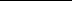 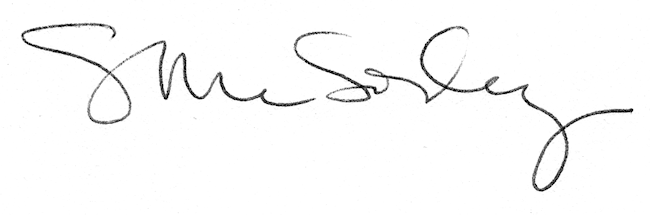 